________________________________________________________________________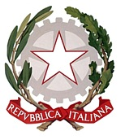 ISTITUTO DI ISTRUZIONE SUPERIORE - OMNICOMPRENSIVO DI AMANDOLAVia Carlo Baiocchi, 1 - 63857 AMANDOLA FM - Tel. 0736847516 - Fax 0736847408 – E-mail: apis004007@istruzione.itCodice Meccanografico: APIS004007 - Codice Fiscale: 80007950449  –  PEC: apis004007@pec.istruzione.itSito Web: www.iis-amandola.gov.it con sezioni associateAllegato 4 DICHIARAZIONE RILASCIATA AI SENSI DEGLI ARTT. 46 E 47 DEL d.p.r. 445/2000Il sottoscritto ______________________________________ nato a ________________________________Prov._________ il _______________________________C.F._______________________________ in qualità di titolare / legale rappresentante della ditta ____________________________________________ con sede legale in ____________________ Prov.______ Via _______________________ n. ____________Codice Fiscale _______________________________ Partita IVA __________________________________ Tel.______________________Fax_______________pec___________________________________DICHIARAAi sensi e per gli effetti dell’art. 76 D.P.R. n. 445/2000, consapevole della responsabilità e delle conseguenze civili e penali previste in caso di dichiarazioni mendaci e/o formazione od uso di atti falsi nonché in caso di esibizione di atti contenenti dati non più corrispondenti a verità, e consapevole, altresì, che qualora emerga la non veridicità del contenuto della presente dichiarazione, il sottoscritto decadrà dai benefici per i quali la stessa è rilasciata-di essere legale rappresentante …………………………., e conseguentemente di avere l’idoneità alla sottoscrizione degli atti della presente gara;-che il medesimo e la ditta da lui rappresentata non sono mai incorsi in provvedimenti che comportano l’incapacità a contrattare con la Pubblica Amministrazione;di essere in regola con gli obblighi relativi al pagamento dei contributi previdenziali ed assistenziali per eventuali lavoratori dipendenti;di essere iscritto alla CCIAA di __________ al n. ______________ in data __________ alla seguente categoria _______________________________ ;-(eventualmente) in quanto cooperativa o consorzio di cooperative, di essere 	regolarmente iscritta nel registro prefettizio / schedario generale della 	cooperazione di _______________-di essere iscritto all’INPS sede di ______________ matricola n.______________________-di essere iscritto all’INAIL sede di ______________ matricola n. _____________________-di non avere riportato condanne penali e di non avere procedimenti penali pendenti-che nulla risulta a proprio carico nel casellario giudiziale generale alla Procura della Repubblica presso il Tribunale di ______________-di non essere in stato di fallimento, di liquidazione ovvero di non avere in corso procedimenti per la dichiarazione di una di tali situazioni;-di non aver subito condanne con sentenze passate in giudicato, per qualsiasi reato che incida sulla propria moralità professionale, o per delitti finanziari;-di non essere stato sottoposto a misura di prevenzione e di non essere a conoscenza della esistenza a proprio carico e dei propri conviventi di procedimenti in corso per l’applicazione delle misure di prevenzione di cui alla Legge 575/1965 come succ. integrata e modificata né di cause ostative all’iscrizione negli albi di appaltatori o fornitori pubblici;-di non essere a conoscenza che nei confronti della ditta/consorzio/società ______________ di cui il sottoscritto è il legale rappresentante dal _________________ sussista alcun provvedimento giudiziario interdettivo disposto ai sensi della Legge 575/1965 come succ. integrata e modificata e che conseguentemente non sussistono cause di divieto, decadenza o sospensione di cui alla Legge 575/1965 come succ. integrata e modificata ;-di accettare senza condizione o riserva alcuna, tutte le norme e disposizioni contenute nel bando;-di applicare a favore dei lavoratori dipendenti condizioni giuridiche retributive non inferiori a quelle risultanti dai Contratti di lavoro;-l’inesistenza delle cause di esclusione indicate nel Decreto Legislativo 18 aprile 2016, n. 50 e ss.mm.ii.;-che non sussistono a proprio carico ed a carico dell’impresa rappresentata procedimenti in corso per l’applicazione delle misure di prevenzione di cui all’art.3 della Legge 1423/1956 o di alcuna delle cause ostative previste dall’art.10 della Legge 575/1965 come succ. integrata e modificata;-di essere in regola con gli obblighi fiscali;-che nei confronti dell’impresa non è stata irrogata la sanzione amministrativa dell’interdizione all’esercizio dell’attività o del divieto di contrarre con la Pubblica Amministrazione di fui all’art.9 comma 2 lett.a) e c) del D.Lgs.231/2001;-che la impresa non si è avvalsa dei piani individuali di emersione di cui alla Legge 383/2001 ovvero che si è avvalsa dei piani individuali di emersione di cui alla Legge 383/2001 e che il periodo di emersione si è concluso;-di disporre di organico adeguato allo svolgimento delle prestazioni richieste;-che non si trova in alcuna delle posizioni o condizioni ostative previste dalla vigente legislazione in materia di lotta alla delinquenza di tipo mafioso;-che la ditta è in regola con le norme di cui al D.lgs. 81/08 e con la normativa vigente in materia di sicurezza e igiene del lavoro;-che la ditta ha preso piena conoscenza della natura della gara e di tutte le circostanze generali e speciali che possono aver influito sulla determinazione dell’offerta;-che la ditta accetta integralmente i contenuti della lettera di invito/avviso, Disciplinare di gara, Capitolato tecnico e che si impegna, in caso di aggiudicazione, a sottoscrivere il relativo contratto;-che la ditta è informata delle finalità e delle modalità di trattamento dei dati personali riportati nella presente dichiarazione sostitutiva, autorizzandone il trattamento ai sensi del D.Lgs. 196/2003;-di non trovarsi in situazioni di controllo o di collegamento (formale e/o sostanziale) con altri concorrenti e che non si è accordato e non si accorderà con altri partecipanti alla selezione;-che non sub-appalterà lavorazioni di alcun tipo ad altre imprese partecipanti alla selezione – in forma singola o associata – ed è consapevole che, in caso contrario tali sub-appalti non saranno autorizzati;-che la propria offerta è improntata a serietà, integrità, indipendenza e segretezza; -di impegnarsi a conformare i propri comportamenti ai principi di lealtà, trasparenza e correttezza;-che non si è accordato e non si accorderà con altri partecipanti alla gara per limitare od eludere in alcun modo la concorrenza;-di impegnarsi ad osservare l’obbligo di tracciabilità dei flussi finanziari di cui alla Legge 13/08/2010, n. 136 e successive modificazioni ed integrazioni;-che in caso di aggiudicazione si obbliga espressamente a segnalare qualsiasi tentativo di turbativa, irregolarità o distorsione nelle fasi di svolgimento della gara e/o durante l’esecuzione del contratto, da parte di ogni interessato o addetto o di chiunque possa influenzare le decisioni relative alla selezione in oggetto;-di obbligarsi espressamente a collaborare con le forze di Polizia , denunciando ogni tentativo di estorsione, intimidazione o condizionamento di natura criminale (richiesta di tangenti, pressioni per indirizzare l’assunzione di personale o l’affidamento di sub-appalti a determinate imprese, danneggiamenti/furti di beni personali o in cantiere, ecc.).Data _____________________Timbro della DittaFirma del titolare o legale rappresentanteAi sensi dell’art.38 del D.P.R. 28/12/2000 n° 445 la dichiarazione è sottoscritta e presentata all’Istituto  unitamente a copia fotostatica non autenticata di un documento di identità del sottoscrittore.  INFANZIA AMANDOLAPiazzale Togliatti 3 63857 AMANDOLA (FM) - Tel. 0736847315 PRIMARIA AMANDOLAVia Cesare Battisti 84 63857 AMANDOLA (FM) - Tel. 0736840763PRIMARIA AMANDOLAVia Cesare Battisti 84 63857 AMANDOLA (FM) - Tel. 0736840763SEC. I GRADO AMANDOLAVia Cesare Battisti 84 63857 AMANDOLA (FM) -  Tel. 0736840762INFANZIA MONTEFORTINOVia A. Petetta 63858 MONTEFORTINO (FM) - Tel. 0736859144PRIMARIA MONTEFORTINOVia A. Petetta 63858 MONTEFORTINO (FM) - Tel. 0736859144PRIMARIA MONTEFORTINOVia A. Petetta 63858 MONTEFORTINO (FM) - Tel. 0736859144SEC. I GRADO MONTEFORTINOVia A. Petetta  63858 MONTEFORTINO (FM) - Tel. 0736859144INFANZIA S.VITTORIA IN MATENANOVia Farfense, 5 63028 S.VITTORIA IN M. (FM) - Tel. 0734780800PRIMARIA S.VITTORIA IN MATENANOViale della Vittoria 63028 S.VITTORIA IN M. (FM) - Tel. 0734780110PRIMARIA S.VITTORIA IN MATENANOViale della Vittoria 63028 S.VITTORIA IN M. (FM) - Tel. 0734780110SEC. I GRADO S.VITTORIA IN MATENANOViale della Vittoria 63028 S.VITTORIA IN M. (FM) - Tel. 0734780119IST.TEC. ECONOMICO - Via Carlo Baiocchi, 163857 AMANDOLA (FM) - Tel. 0736847516IST.TEC. ECONOMICO - Via Carlo Baiocchi, 163857 AMANDOLA (FM) - Tel. 0736847516I.P.S.C.T. - Viale della Vittoria63028 S.VITTORIA IN MATENANO (FM) - Tel. 0734780814I.P.S.C.T. - Viale della Vittoria63028 S.VITTORIA IN MATENANO (FM) - Tel. 0734780814Oggetto: Partecipazione alla selezione di  Scuola di lingue con Esperto madrelingua inglese